LV-Wien (29)TEXTTEIL zumJahressportprogrammBowling 2018-2019TermineDurchführungsbestimmungenDatenschutz, DopingSpielpläneIm Sinne einer einfachen Lesbarkeit:  Die wechselweise gewählte weibliche bzw. männliche Form steht immer für alle Geschlechter.A	Meisterschaften 2018/2019	3A.1	Vereins- und Mannschaftsmeldungen	3A.2	Landesmeisterschaften	3A.3	Qualifikation für ÖSKB-Bewerbe	4A.4	Sonstige Bewerbe	4B	Termine kompakt	6C	Durchführungsbestimmungen	7C.1	Geltungsbereich	7C.2	Spielart	7C.3	Leitung und Überwachung	7C.4	Austragungsorte	7C.5	Spielgeld, Nenngeld	8C.6	Spielgeld / Bußgeld bei Nichtantreten	8C.7	Qualifikation für STM, ÖM, CUP	8C.8	Startberechtigung	10C.9	Startplätze, Teilnehmerzahl	12C.10	Nenntage	13C.11	Spielmodus Mannschaftsbewerbe	15C.12	Festsetzung der Gegner und Bahnen	15C.13	Klub-, Sektionszwang	16C.14	Nichtantreten, Zu spät kommen	16C.15	Ausfall Bahnen, Abbruch	17C.16	Sonstige Regelungen Bewerbabwicklung	17C.17	Aufstieg / Abstieg	20C.18	Prämierung, Rekorde, Schnittlisten	21C.19	Positionsjahr	22D	Datenschutz, Doping, ÄA	23E	Spielpläne - Bahneneinteilung	26Anmerkungen:Die Schrift 3b wurde aktualisiert - und zwar um die Vorbemerkungen zum Datenschutz erweitert - so wie vom Bundesvorstand am 15.6.2018 beschlossen.Der Textteil zum JSpPr. des ÖSKB wurde aktualisiert - angepasst an diese gibt es auch hier einige Aktualisierungen. Es wird nochmals darauf hingewiesen, dass seitens der LV die STRUKTUR nicht verändert werden darf - es muss jedes Thema in jedem LV unter dem gleichen Kapitel zu finden sein!Jede im Text genannte - wechselweise weibliche / männliche Form - gilt immer für alle Geschlechter. Meisterschaften 2018/2019Vereins/Mannschaftsmeldung, PflichtbewerbDer LV 29 verpflichtet sich zur zeitgerechten Meldung der Vereine + Mannschaften für das bevorstehende Sportjahr gemäß den Bestimmungen der Schrift 7 – Pass- u. Meldewesen Ausgabe 2018 unter Beachtung der Anzahl der je Verein jeweils zusätzlichen Mannschaften – 1 Mannschaft ist in der Vereinsgebühr inkludiert. Diese Zahlen sind hier im JSpPr. darzustellen. Verspätung = Strafaufschlag.LandesmeisterschaftenDer LV Wien schreibt für das Sportjahr 2018-2019 unter Berücksichtigung des ÖSKB-Jahressportprogramms folgende Bewerbe aus:Qualifikation für ÖSKB-BewerbeACHTUNG – Sonderregelung Sportjahr 2018/2019:Diskutiert wurde mehrfach die Vorgehensweise im Teambewerb. Am Beispiel LV22 wurde in Salzburg besprochen, dass der ÖSKB für die kommende Saison akzeptiert, wenn im Teambewerb nur 3 Mannschaften aus 3 Vereinen sowie ein „Reserveteam“ eine Meisterschaft spielen. Angedacht waren Doppelrunden an den Spieltagen. Auch andere LV haben Probleme mit dem Teambewerb. Ideen wie „wir spielen ihn im Land nicht, starten aber bei der „Staats“, sind nicht realisierbar. Die obgenannte Möglichkeit mit 3 Mannschaften aus 3 Vereinen wird ausschließlich für das Sportjahr 2018/2019 auch anderen Bundesländern freigestellt – so wie freigestellt wurde, für den LV Teambewerb oder TRIO als Pflichtbewerb zu definieren.Für die Saison 2019/2020 und folgende ist eine akzeptable Vorgehensweise zu finden, die dann auch in der dafür zu ändernden Sportordnung ihren Niederschlag finden muss.Die Qualifikation zu den STM2019 im Teambewerb ist mit 3 Mannschaften aus 3 Vereinen zuzügl. einem Reserveteam außer Konkurrenz sowie einem Minimum von 15 Spielen möglich – das können 5 Rd. jeder gegen jeden sein oder 2 Doppel- und eine Einfachrunde oder auch mehr Spiele z.B. mit 3 Doppelrunden. Der Sieger dieses Bewerbs wird vom ÖSKB unpräjudiziell als Starter bei den STM2019 im Teambewerb akzeptiert. Ob das Landessportamt (LSO etc.) diesen Sieger auch als Landesmeister akzeptiert, ist im Land zu klären.Unverändert besteht die Möglichkeit einer LV-übergreifenden Meisterschaft – auch dafür sind je LV mind. 3 Mannschaften erforderlich, damit der jeweils Beste eines LV als Starter bei den STM2019 akzeptiert werden kann. Diesfalls wären mind. 20 Spiele – also 4 Runden RR – zu spielen.An die Statuten des ÖSKB wird erinnert – ein Landesverband benötigt MINDESTENS 4 Vereine. Eine potentielle Änderung der Statuten benötigt einen Beschluss des Bundestages und ist keine Entscheidung des Bundesvorstandes oder der jeweiligen Sportverantwortlichen.(*)    gilt derzeit nur für Wien -  alle anderen LV nehmen im Teambewerb Damen an den BLM teilSonstige BewerbeDie LV können zusätzlich zu jenen Bewerben, für die sie aufgrund einer potentiellen Qualifikation für nationale Meisterschaften wie STM sowie ÖM (inkludieren Cup, BLM) auch andere Bewerbe ausschreiben, wie beispielsweise vereinsübergreifende Doppelbewerbe, geschlechterübergreifende Bewerbe wie HtH, Trio etc. oder bei Bedarf auch Alters- oder Geschlechterbonuspunkte vergeben. Voraussetzung ist, dass keine Bedingungen der LSO bzw. eines äquivalenten Sportamtes dagegenstehen. Derartige Spielweisen sind auch nur zusätzlich möglich, KEINESFALLS gilt derartiges für Bewerbe gem. Pkt. A.3!Landesverbände mit mehr als 2 Ligen (dzt. nur Wien, andere LV ggf. für eine 3. Liga Trio) können für die darunterliegenden Ligen einen teilweisen Dispens von Bedingungen der Sportordnung des ÖSKB erteilen, wie z.B. Trainingshosen erlaubt oder Ähnliches. In der jeweils obersten Liga sowie der 2. Liga, aus welcher die Aufsteiger in die oberste Liga kommen, gilt die Schrift 3b unverändert zur Gänze. Ranglistenmeisterschaften Bowlingsportabzeichen Meisterschaften  2. Landesligen + Klassen Bewerbe head-to-head (8er, 6er, 4er, …)Alle Bewerbe werden nach der Sportordnung des ÖSKB (Schrift 3b) sowie gemäß dem nachstehenden Textteil des Jahressportprogramms (Durchführungsbestimmungen) sowie den detaillierten Einzelausschreibungen des jeweiligen Bewerbs durchgeführt.Für den Landesverband Wien BowlingTermine kompaktDurchführungsbestimmungenGeltungsbereichSämtliche vom jeweiligen LV ausgeschriebene bzw. festgelegte Bewerbe, wie die Teambewerbe (5er/4er), Trio, HtH (8er, 6er, 4er), LandesCup, Qualifikationen zu STM, ÖM, Cup, Qualifikation Landesteam für BLM – jeweils für allgemeine Klasse, Jugend, Senioren. SpielartTeam, Trio, 4er- und 6er Bewerbe amerikanischDoppelbewerbe amerikanischEinzelbewerbe amerikanischEs starten zwei Spieler auf einer Bahn, ausgenommen Finale (bei ungerader Spieleranzahl entsprechende Aufteilung der Spieler im Zuge der Auslosung)Sportabzeichen amerikanisch
Es können nennungsbedingt ein oder zwei Spieler auf einer Bahn startenCup – wie Team-Mannschaftsbewerbe amerikanischLeitung und ÜberwachungDie Leitung obliegt grundsätzlich dem LVWB-Sportausschuss bzw. in dessen Vertretung dem Sportobmann. Die direkte Leitung / Überwachung der Landesbewerbe obliegt dem für den jeweiligen Bewerb definierten Bewerbleiter (alte Bezeichnung „Centerleiter“) sowie erforderlichenfalls dazu eingeteilten Schiedsrichterinnen des Landesverbandes. Bewerbleiter sollte im Regelfall eine erfahrene Schiedsrichterin bzw. ein regelkundiger Verbandsfunktionär sein.Bewerbe der Allgemeinen KlasseDefinierter Bewerbleiter, dazu je nach Bewerbgröße eingeteilte Schiedsrichterinnen.NachwuchsbewerbeWie vor, in Abstimmung mit dem Jugendbeauftragten.SeniorenbewerbeDefinierter Bewerbleiter, dazu je nach Bewerbgröße eingeteilte Schiedsrichterinnen.HilfsschiedsrichterDie Mannschaftskapitäne sind bei allen Mannschaftsbewerben gleichzeitig Hilfsschiedsrichter. Sie unterstehen diesbezüglich abgesehen von der Sportordnung auch der Schiedsrichterordnung.Erforderliche Korrekturen am Computer müssen einvernehmlich von beiden Mannschaftskapitäninnen durchgeführt werden.Bei Doppel- und Einzelbewerben dürfen Korrekturen nur vom Bewerbleiter bzw. Schiedsrichter (bzw. auf dessen Anordnung) durchgeführt werden.AustragungsorteVorgesehene Hallen des LV - vorbehaltlich jeweils aktueller positiver bzw. aufrechter zumindest für Landesbewerbe geltender Bahnenabnahme seitens TK des ÖSKB - sind: Plus BowlingcenterKugeltanz PraterCumberland BowlingcenterSoweit sinnvoll (aber nicht zwingend), sollten je Bundesland alle offiziell abgenommenen Bowlinganlagen für die Durchführung der Landesbewerbe herangezogen werden. Ein LV kann sich aus sportlichen oder sonstigen Gründen sowohl auf ein Center beschränken oder auch einzelne Runden/Bewerbe in Centern eines anderen LV durchführen.Spielgeld, NenngeldDie Spielpreise wurden für die Spielsaison 2018 / 2019 wie folgt festgesetzt:STANDARD						SENIORENKugeltanz Prater			EUR 3,30	Kugeltanz Prater			EUR 3,30Plus Bowlingcenter			EUR 3,50 	Plus Bowlingcenter			EUR 3,20Cumberland	Bowlingcenter	EUR 3,30 	Cumberland	Bowlingcenter	EUR 3,00JUGEND 	Special LeagueCumberland Cowlingcenter	EUR 2,50Plus Bowlingcenter			EUR 1,80	Plus Bowlingcenter			EUR 3,50Diese Preise verstehen sich inkl. der Abgaben für den LVWB, Spielpreise für die Jugend sind ohne jeden Aufschlag.Spielgeld / Bußgeld bei NichtantretenBei unentschuldigtem Nichtantreten zu Einzel- Doppel- und Mixbewerben ist ein Strafgeld von € 10.-- zugunsten der Jugendarbeit zu bezahlen, außer der eventuellen Bestrafung durch den Strafausschuss.Qualifikation für STM, ÖM, CUPAls Qualifikation für die Teilnahme an STM, ÖM, CUP gelten:STM Teambewerb Herren (5er): die Ergebnisse der Landesmeisterschaften. Kann der Landesmeister aus einem LV (gilt nur für LV22-28) wegen nachgewiesener schwerwiegender Gründe nicht starten, erfolgt die Nachnominierung des 5. der Wiener Landesliga. Fallen 2 Teams der LV22-28 aus, erfolgt keine Nachnominierung.STM Teambewerb Damen (4er): Vorläufig nur Wiener Teams. Es nehmen die Platzierten 1-6 der Landesmeisterschaft des LV29 teil.BLM Teambewerb Damen (4er): Vom jeweiligen LV-Sportausschuss (exkl. LV29) wird eine Landes-Mannschaft nominiert, die an den Bundesländermeisterschaften teilnimmt. Die Vereinszugehörigkeit der Spielerinnen - alle oder mehrere aus dem gleichen oder jede aus einem anderen Verein - ist dabei unerheblichSTM Trio: Ergebnisse der Landesmeisterschaften. Kann der Meister aus einem LV (gilt nur für LV22-28) wegen nachgewiesener schwerwiegender Gründe nicht starten, nennen wir ersatzweise den Zweitplatzierten. Ab Platz 3 (ausländische Teams bleiben unberücksichtigt) ist für uns keine Nachnominierung möglich.CUP: Ergebnisse Landes-CUP STM Doppel- + Einzel bzw. ÖM Mixed: die vom LV ausgeschriebenen und ausgetragenen Qualifikationsbewerbe.ÖM-Seniorinnenbewerbe: die vom LV ausgeschriebenen und ausgetragenen Qualifikationsbewerbe. Nachwuchsbewerbe: Für die Teilnahme an den ÖM ist im Regelfall nach Maßgabe der            Hallen/Bahnen die Teilnahme und die Anzahl der Teilnehmerinnen nicht begrenzt. Für die Teilnahme an den BLM Jugend gilt ein Alterslimit von „noch nicht 20 am 1. Spieltag der BLM“, um im Sinne der BLM (ursprünglich U18!) möglichst junge Teams zu haben.StartberechtigungRanglisteneinstufungDie Einstufung der Spieler in eine Rangliste für die Ranglistenmeisterschaft der Doppel- und Einzelbewerbe erfolgt nach dem erreichten Schnitt des abgelaufenen Sportjahres 2017/18 mit folgender Mindestspielanzahl:Jugend mindestens 		40   SpieleDamen mindestens 	40   SpieleHerren mindestens 	40   SpieleIn den Doppelbewerben können Spieler verschiedener Ranglisten teilnehmen, es muss aber im jeweils höheren Ranglistenbewerb angetreten werden.Spieler welche die geforderte Mindestspielanzahl im abgelaufenen Sportjahr nicht erreicht haben (keine gültige Ranglisteneinstufung), werden bei den Ranglistenbewerben jeweils in die höchste Klasse (A) eingestuft.Bei Spielern welche an Championships, WorldCup oder ähnlichen Touren (z.B.Olympia-Promotion-Tour) teilnehmen und eine offizielle Ergebnisliste vorlegen, können diese Ergebnisse in die All-Event-Wertung (Ranglistenwertung) mit aufgenommen werden. Ist einmal in einem Sportjahr die Ergebnisaufnahme erfolgt, so müssen auch alle weiteren Turnierergebnisse bekannt gegeben und eingetragen werden.Die Ranglisteneinteilung erfolgt nach dem in der Vorsaison erzielten Jahresschnitt:Startplätze, TeilnehmerzahlMindestens 4 Einzel, Doppel oder Mixed-Nennungen je Einstufung. Ist dies nicht der Fall, wirddiejenige Rangliste mit zu wenig Spielern um eine Ranglisten-Einstufung hinaufgestuft.Falschnennungen werden ohne gesonderte schriftliche Begründung vom Sportausschuss automatisch aus der Wertung genommen; das Nenngeld verfällt.GENERELL : Bei Finalspielen (Best of 3) ist ein Spielgeld von € 3.- pro Durchgang, unabhängig von der gespielten Anzahl (2 oder 3) der Spiele zu bezahlen.Bowlingsportabzeichen (BSA):Dieser Bewerb wird im Cumberland Bowlingcenter ausgetragen. Bei Nichterreichen derMindestteilnehmer-Anzahl von 15 kann der Bewerb nicht ausgetragen werden.Das BSA ist eine Urkunde und wird nur auf Verlangen des Teilnehmers ausgestellt.	Schüler, Jugend, Damen, Senioren	1 x   9 Spiele	Junioren, Herren allgemeine Klasse	1 x 12 SpieleWr. Seniorenmeisterschaften Senioren bekommen ab dem vollendeten 65. Lebensjahr  pro weiteren vollendeten Lebensjahr 1 Pin HC je Durchgang. Weiters bestehen im Doppel und Mixed-Doppel-Bewerb die Möglichkeit vereinsübergreifend zu spielen. Diese Regelung gilt nur für Seniorenbewerbe des Landesverbands Wien !Qualifikationsspiele zu ÖM (ÖSKB) sind hiervon (HC / vereinsübergreifend) ausgenommen !!AltersgruppeneinteilungA = 50 – 56 (geboren zwischen 1.7.1961 und 30.6.1968)B = 57 – 64 (geboren zwischen 1.7.1954 und 30.6.1961)C = ab 64 (geboren 30.6.1954 und davor)Einteilung in die jeweilige Altersgruppe mit Beginn des Sportjahres, d.i. der 1.7.2018.Die Wiener Seniorenmeisterschaften werden als Einzel, Doppel und Mixed-Doppel in jeweils 2 Qualifikationsrunden gespielt bei einer Mindeststarteranzahl von 6 Startern je Altersgruppe.Einzel: Normalerweise spielen die besten 8 Spieler (min. 6)  aus Herren A, B und C sowie die besten 8 (min. 6) Spielerinnen aus Damen A, B und C ein Round Robin. Für den Sieg gibt es 20 Bonuspunkte, bei Unentschieden gibt es 10 Bonuspunkte je Spieler.Doppel: Normalerweise spielen die besten 8 (min. 6) Doppel von Herren A, B und C sowie die besten 8 (min. 6) Damendoppel aus A, B und C ein Round Robin. Für den Sieg gibt es 40 Bonuspunkte, bei Unentschieden gibt es 20 Bonuspunkte je Doppel.Achtung! Dieser Bewerb kann vereinsübergreifend gespielt werden !Mixed-Doppel: Normalerweise spielen die besten 8 (min. 6) Mixed-Doppel aus A, B und C ein Round Robin. Für den Sieg gibt es 40 Bonuspunkte, bei Unentschieden gibt es 20 Bonuspunkte je Doppel.Achtung! Dieser Bewerb kann vereinsübergreifend gespielt werden !Termine siehe Abschnitt B – Termine kompaktWr. JugendmeisterschaftenAusschreibung erfolgt gesondert!Erstmeldungen, Nenntage, NennungenAllgemeinDie Nenntage des LVWB sind im Jahressportprogramm ersichtlichDer ÖSKB nimmt Meldungen im Regelfall ausschließlich von den jeweils Verantwortlichen der Landesverbände entgegen.Keine Änderungsmeldungen durch Vereine oder Spieler, kein Startrecht bei „Erscheinen auf Verdacht, ob jemand ausfällt“ sondern nur bei zeitgerechter Meldung über den LV Wien.Nennungen an den ÖSKBFür Nennungen der LV an den ÖSKB sind die Formulare (sh. Homepage ÖSKB) zu verwenden. Für die Passnummern sind wie bereits seit 1.1.2017 die 6-stelligen Nummern zu verwenden – also zum Beispiel: 291234 und nicht 1234Alle Nennungen sind in der Reihenfolge der Qualifikation bzw. Ligaergebnisse aufsteigend ab 1. Platz zu erstellen. Bei Einzel/Doppel/Mix werden – je nach Austragungsort, Entfernung LV und Anzahl Startplätze die besser Platzierten zum 2. Starttermin eingeteilt, der Rest zum 1. Termin. Gegenteilige Wünsche (Beispiel: LV28 wollte 2017 alle Mix-Doppel zum 1. statt zum 2. Start – sind bereits mit der Anmeldung darzustellen. Nach dem Nenntag bzw. Veröffentlichung der Startlisten kann ein Termintausch (Startzeiten tauschen) nur mehr in direkter Vereinbarung von Spielern erfolgen, das ist dem ÖSKB zeitgerecht im Wege des/der betroffenen LV zu melden.Die Erstmeldung von Teambewerben hat auch zu beinhalten, dass der Landesmeister starten wird. Alternativ kann in begründeten Fällen der Zweitplatzierte genannt werden, sh. auch C.7.ÖSKB-BewerbeDer ÖSKB nimmt Meldungen im Regelfall ausschließlich von den jeweils Verantwortlichen der Landesverbände – im Regelfall Sportobmann - entgegen.Keine direkten Änderungsmeldungen an den ÖSKB durch Vereine oder Spieler.Vor allem auch Jugendbewerbe sind vom jeweiligen LV ausreichend vorzubereiten, wie Teamaufstellung bei BLM, Doppeleinteilungen bei ÖM und sinngemäß. Es sind daher die Nenntage der LV besonders in diesen Fällen zeitgerecht mehrere Tage VOR dem Nenntag des ÖSKB anzusetzenLandesbewerbeDie Nenntage des LVWB sind im Jahressportprogramm ersichtlichKeine Änderungsmeldungen durch Vereine oder Spieler, kein Startrecht bei „Erscheinen auf Verdacht, ob jemand ausfällt“ sondern nur bei zeitgerechter Meldung über den LV Wien.Versäumte Nenntage Team + TrioMeldet ein LV22-28 (bei LV29 zufolge der Liga noch nie ein Problem) am Nenntag - der liegt üblicherweise 15 oder 16 Tage vor dem 1. Spieltag der STM – nicht den Landesmeister (Team) bzw. LM oder Zweitplatzierten (Trio) als Starter, so ist der Startplatz hinfällig.Ausnahme: der LM ist noch nicht bekannt, da am unmittelbar folgenden Wochenende die letzte Runde gespielt wird und der LV meldet fix, dass der LM starten wird. ErgebnisnachweiseDa in den div. Homepages die Ergebnisse unterschiedlich kreativ dargestellt sind, haben die LV mit den endgültigen Teilnehmeranmeldungen Einzel/Doppel/Mixed entweder den Link auf die Qualifikations-Endergebnisse zu übermitteln oder alternativ die entsprechenden Dateien.In den Teambewerben sind jene Teams der Tabelle zu kennzeichnen, die NICHT für Stockerlplätze gültig sind – also hinsichtlich Ausländeranteil. Beispielsweise ist ein Tabellenerster im Trio in Zeile 2 als „Internationaler Erster der Landesliga xxx“ darzustellen, das bestplatzierte gültige Team in der 1. Zeile als Landesmeister!Absagen TeamsEigentlich sollte es keine Mannschaftsabsagen geben können, da die Vereine ausreichend Spieler haben müssen - das war und ist der Kompromiss zur Vorgabe von Mindestspieleranzahlen je Team! Sollte es wegen Ausfall mehrerer Spieler zu einer Absage kommen, ist diese SOFORT dem ÖSKB mitzuteilen und nicht erst mit einigen Tagen Verspätung. Im Interesse der Sportlichkeit sollte eine Nachnominierung aus einem anderen LV möglich sein und dafür auch Quartierbestellung und berufliche Planung - das ist auch ein Gebot der Fairness!Spielmodus MannschaftsbewerbeTeambewerbDie in den Sportsitzungen vereinbarte Mindestspielanzahl von 20 Spielen in den Teambewerben Damen und Herren ist einzuhalten.Ab der Saison 2018 /2019 gibt es getrennte Sonntags- und Montagsligen. Auf- bzw. Abstiege nur innerhalb Sonntag- bzw. Montagsligen möglich. Achtung - in den Sonntagsligen neue Wertungsart!Sonntagsliga Damen:		WLDSonntagsliga Herren:		WLH, H2LLMontagsliga Damen:		DA1Montagsliga Herren:		H1, H2Sonstiges: Mannschaften ohne Gegner erhalten generell die Siegpunkte zugesprochen.Sonstiges: Mannschaften ohne Gegner erhalten generell die Siegpunkte zugesprochen.Damen und HerrenWiener Landesliga Damen, Wiener Landesliga Herren und 2. Landesliga HerrenDamen: 6-er Liga, gespielt wird an 8 Sonntagen jeweils ein Round Robin.Herren: 8-er Ligen, gespielt werden an 7 Sonntagen jeweils 5 Spiele, am 8. Sonntag ein 8er Round Robin.Eine Mannschaft besteht bei den Herren aus zehn Spielern, bei den Damen aus acht Spielern, wobei man mehrere Reservespieler anmelden kann. Nach jeder Partie können max. drei Spieler getauscht werden. 1. und 2. Klasse Team Herren Die erste Klasse wird in eine 7er-Liga, die zweite Klasse in eine 6er-Liga eingeteilt und spielt an einem Montag drei Spiele (jeder gegen jeden). Es werden 14 Runden gespielt.2. Klasse: Das 1. und 2. Spiel der 1.Runde erfolgt ohne Siegpunkte.Eine Mannschaft besteht bei den Herren aus acht Spielern, wobei man mehrere Reservespieler anmelden kann. Nach jeder Partie können max. drei Spieler getauscht werden. 1. Klasse Team DamenDie erste Klasse Damen wird in eine 5er-Liga eingeteilt und spielt an einem Montag drei Spiele (jeder gegen jeden). Es werden 14 Runden gespielt.Das 1. und 2. Spiel der 1.Runde erfolgt ohne Siegpunkte.Eine Mannschaft besteht bei den Damen aus sieben Spielern, wobei man mehrere Reservespieler anmelden kann. Nach jeder Partie können max. zwei Spieler getauscht werden. TrioSonstiges: Mannschaften ohne Gegner erhalten generell die Siegpunkte zugesprochen.Trio Meisterschaft/ WLD, WLH, H1Die Trio Meisterschaft wird an 6 Sonntagen ausgetragen. Es wird im Round Robin gegen alle Mannschaften der jeweiligen Liga gespielt.Eine Mannschaft besteht pro Spieltag aus maximal sechs Spielern. Trio Meisterschaft/ andere KlassenDie Trio Meisterschaft wird an 8 Montagen ausgetragen. Es wird im Round Robin gegen alle Mannschaften der jeweiligen Liga gespielt.Eine Mannschaft besteht pro Spieltag aus maximal sechs Spielern.Head-to-HeadHtH (4er) Meisterschaft gemischtDie 4er Meisterschaft wird an 5 Montagen mit einer Doppelrunde ausgetragen. In einem Durchgang kann die Mannschaft aus sechs Spielern bestehen, d.h. vier Spieler spielen in der Mannschaft und zwei Reservespieler warten außerhalb des Spielbereiches (sind als Reservespieler nicht spielberechtigt), wobei ein Rücktausch nicht möglich ist. Damen eines Teams erhalten 8 Handicappunkte pro Spiel (wird nur für das Ergebnis herangezogen, zählt nicht in der Schnittliste o.ä.)HtH (6er) Meisterschaft gemischtDie 6er Meisterschaft wird an 4 Montagen, jeweils 1 Dienstag bzw. 1 Mittwoch ausgetragen. In einem Durchgang kann die Mannschaft aus neun Spielern bestehen, d.h. sechs Spieler spielen in der Mannschaft und drei Reservespieler warten außerhalb des Spielbereiches (sind als Reservespieler nicht spielberechtigt), wobei ein Rücktausch jederzeit möglich ist. Damen eines Teams erhalten 8 Pins Handicap pro Spiel (wird nur für das Ergebnis herangezogen und zählt nicht in der Schnittliste o.ä.).Wiener Cup für die unteren Spielklassen (DA1, H1, H2) – Pflichtbewerb!Der Bewerb wird für Damen und Herren wieder an einem Tag (Sonntag, 23.09.2018) durchgeführt.Folgender Modus wird gespielt:3-er Serie als QualifikationTop 8 der Herren spielt 1 Spiel  (Auslosung head to head)Top 4 der Damen spielt 2 Spiele (reine Pinwertung)Top 4 der Herren spielt 1 Spiel (Auslosung head to head)Finale Damen und Herren „best of three“Der 3. Platz wird nicht ausgespielt und nicht prämiert. DAMEN:Spielberechtigt sind alle Mannschaften der 1.Klasse. Die Finalisten müssen beim österreichischen Cup - Vorrunde teilnehmen (Pflicht). HERREN:Spielberechtigt sind ab der 1. Klasse abwärts alle Mannschaften. Die Finalisten müssen beim österreichischen Cup - Vorrunde teilnehmen (Pflicht). Bei Bedarf können vom ÖSKB die 3. und 4. Plätze der Herren nachnominiert werden.Einzel- und DoppelbewerbeBei größeren Kontingenten bzw. je nach Entfernung zum Spielort werden die Starter der LV aufgeteilt – dabei werden die in der Quali besser Platzierten üblicherweise auf den späteren Start gesetzt. Gibt es also abweichende Startwünsche der Teilnehmer, muss das in der Meldungsliste bereits so dargestellt werden und ist daher von den Spielern im Wege ihrer Vereine zeitgerecht an den LV gemeldet werden – der ÖSKB kopiert die beiden Teile aus den Tabellen des jeweils meldenden LV in der gemeldeten Reihenfolge!  Festsetzung der Gegner und BahnenDoppel-, Einzel-, Mix-, Seniorinnen- NachwuchsbewerbeDie Bahnen werden am jeweiligen 1. Spieltag vor Spielbeginn gelost.An allen weiteren Spieltagen werden die Finalteilnehmer gesetzt.Mehrere Teams eines Vereins in einem BewerbBefindet sich mehr als 1 (eine) Mannschaft eines Vereins in einem Bewerb (Team, Trio), werden diese Mannschaften immer gesetzt. Sie müssen das erste Spiel jedenfalls im 1. Drittel des Bewerbs (Spieltag, Durchgang) gegeneinander spielen, also bei einem Round Robin von:6 Teams = 5 Spiele – jedenfalls im 1. Spiel8 Teams = 7 Spiele – jedenfalls bis zum 2. Spiel 10 Teams = 9 Spiele – jedenfalls bis spätestens zum 3. Spiel und sinngemäß.Mehrere Spielerinnen eines Vereins in einem BewerbSpielen 2 Spieler/Doppel eines Vereines in einem Final-Bewerb (Round Robin), müssen sie spätestens in der 2. Runde (im 2. Spiel) gegeneinander antreten. Spielen mehr als 2 Spieler/Doppel eines Vereins in einem Bewerb, werden sie so gesetzt, dass sie im jeweiligen Durchgang die Spiele gegeneinander so früh wie möglich absolvieren. Diese Regelung gilt natürlich nicht in einem KO-System mit definierter Setzung.Klub-, SektionszwangAlle Bewerbe ausgenommen RL-Mixed, WM Senioren Doppel und WM Senioren Mixed sind klubgebunden. Eine Nennung der Spieler vor Meisterschaftsbeginn getrennt nach allenfalls mehreren Mannschaften eines Vereins ist nicht zwingend.Wenn ein Spieler in einer Mannschaft eingesetzt wurde, ist er für das gesamte Sportjahr an diese Mannschaft gebunden. Der Österreichische Cup ist sektionsgebunden.- entspricht Mannschaftsbindung auf Basis Teambewerb.Nichtantreten, Zu spät, Nachreihung Einzel-, Doppel-, Mix-Doppel-BewerbeBei Einzel-, Doppel- und Mix-Doppel-Bewerben ist ein späterer Einstieg nicht möglich.Auch ein unkomplettes Antreten (z.B. im Doppel/Mixed nur 1 Teilnehmer anwesend) ist nicht möglich, 1 genannter Reservist kann spielen (siehe jedoch Regelung für Finale). Verspätet eintreffende Spieler können nicht für spielende Reservisten eingetauscht werden. Teambewerbe + Trio, FinalbewerbeSiehe Sportordnung - Wettkampfbestimmungen § 6.StartverhinderungSollte, aus welchen Gründen auch immer, ein Start bei gemeldeten Bewerben (Einzel, Doppel, Mixed) nicht möglich sein, so ist dies schriftlich bis spätestens Donnerstag vor Beginn des Bewerbs bekannt zu geben, und zwar beiLandesbewerben durch die Vereine der sportlichen Leitung des jeweiligen LVÖSKB-Bewerben (STM/ÖM/BLM/Cup durch die sportliche Leitung des betreffenden LV dem Sportdirektor) sowie dem Büro ÖSKB oeskb@aon.at .Im Gegensatz zu singulären Spielermeinungen ist für die landesbezogenen Qualifikationen  KEINESFALLS der ÖSKB zuständig sondern der jeweilige LV.Ausnahmen:Krankheitsfall: In diesem Fall kann auch am Spieltag beim Bewerbleiter oder Schiedsrichter abgemeldet werden - eine Krankenbestätigung ist binnen 14 Tagen nachzubringen.Dienstverhinderung: Abmeldung am Spieltag analog Krankheitsfall möglich, eine Arbeitgeber-bestätigung ist binnen 14 Tagen nachzubringen.Sollte keine rechtzeitige Abmeldung erfolgen (keine Krankenbestätigung oder Arbeitgeberbestätigung beigebracht werden), so kann das Spiel- und Nenngeld zusätzlich zu einer Strafe eingehoben werden. Dies kommt jedenfalls dann zum Tragen, wenn die Hallen auf der Bezahlung der reservierten und nicht bespielten Bahnen bestehen. Eine nachträgliche Abmeldung ist nicht möglich.Ausfall Team / Spieler bei STM/ÖMEs besteht bei Mannschaftsbewerben kein Startrecht bei „Erscheinen auf Verdacht, ob ein Team ausfällt“.Bei ÖSKB-Bewerben Einzel/Doppel/Mix können max. 2 (Spieler/Doppel) für die nächste Runde nicht direkt Qualifizierte zum nächsten Durchgang (Semifinale, KO-Runde etc.) „auf Verdacht“ kommen und bei Ausfall vom Bewerbleiter nachgereiht/gesetzt werdenAusfall Bahnen, AbbruchAusfall BahnenIm Regelfall steht je Bewerb eine Doppelbahn als Reserve zur Verfügung.Teams spielen bei weiterem Bahnenausfall auf nicht bespielten aber ordnungsgemäß geölten daneben liegenden Bahnen weiter. Gibt es solche nicht, spielen die Teams auf Bahnen der Reserve weiter – deren Bewerb wird abgebrochen, die nicht abgeschlossenen Spiele werden für die Schnittliste nicht gewertet und der Spielpreis der nicht mehr gespielten Spiele wird rückerstattet.Abbruch Wettbewerb Es wird darauf verwiesen, dass in der Sportordnung III §5 angeführt ist, wann ein Abbruch begründet ist. Dieser Text bedeutet selbstverständlich keinesfalls, dass bei 20 Min. Unterbrechung ein solcher Abbruch zwingend durchzuführen ist! Ist absehbar, dass die „Störung“ in akzeptabler Zeit beseitigt werden kann, sind auch deutlich längere Unterbrechungen möglich, die KEINESFALLS ein Abtreten begründen. Entsprechend der Sportordnung entscheidet jedenfalls der Bewerbleiter bzw. der eingeteilte Schiedsrichter.Sonstige Regelungen BewerbabwicklungSpielgeld, Nenngeld Die Mannschaftskapitäne haben bei Trio, Team, HtH (4-er, 6-er) und Cup-Bewerben das Nenn- / Spielgeld für die gesamte Mannschaft und die gemeldeten Reservisten am Kontrolltisch bis spätestens 15 Minuten vor Beginn der jeweiligen Meisterschaftsrunde zu bezahlen.
Das komplette Spielgeld für die Reserve  ist in voller Höhe bis spätestens 15 Minuten vor Beginn  der jeweiligen Team-Meisterschaftsrunde ebenfalls zu bezahlen. Die nicht gespielten Spiele in der Reserve werden nicht mehr retourniert, sondern der Wiener Jugend zur Verfügung gestellt. Bei Doppel- und Einzelbewerben ist das Nenn- / Spielgeld von den jeweiligen Startern bis spätestens 15 Minuten vor Beginn des Bewerbs zu bezahlen. Nicht verbrauchte Spielgelder werden ebenfalls der Wiener Jugend weitergegeben.EinspielzeitenBei ÖSKB-Bewerben gelten je Bewerb 3 Minuten pro Spieler – bedeutet 15 Min. im Teambewerb Herren bzw. 12 bei den Damen, im Trio 9 Min. und sinngemäß.LV Wien: bei den Teambewerben wie bisher 10 Minuten. Bei den freiwilligen Bewerben 6 Minuten.Spielformulare Die Spielformulare sind nach Beendigung der Spiele von den Mannschaftskapitäninnen unter Beachtung folgender Punkte zu prüfen: a)	Passnummern auf Spielformular richtig eingetragen. b)	richtige Übertragung der Spielresultate vom Monitor in das Spielformular c)	Richtigkeit der Summen (Endsummen pro Spielerin / Serie und Punktewertung)Die Mannschaftskapitäne haben mit ihrer Unterschrift die Richtigkeit der Eintragungen in das Spielformular zu bestätigen und für die Abgabe des Spielformulars bei Bewerbleiter bzw. Schiedsrichter Sorge zu sorgen.Korrekturen auf dem Spielformular müssen vom Bewerbleiter bzw. Schiedsrichter abgezeichnet werden, ansonsten sind diese Korrekturen ungültig und im Fall von geführten Schnittlisten (All Events etc.) ist das Spiel selbst zu werten, aber mit dem Ergebnis NULL. Die Bewerbleiter des LV werden im LV laufend entsprechend geschult und sind für die Einhaltung verantwortlich.Ist auf dem Spielformular keine oder eine falsche Passnummer eingetragen, wird für die Erfassung der Ergebnisse und für die Info-Medien des LV keine Garantie übernommen.BahnenwechselWie gewechselt wird, ist zu Beginn des Bewerbs bekanntzugeben – z.B. Bahnenwechsel ligaabhängig freigegeben oder einheitlich auf Kommando der Bewerbleiterin etc.Bahnenwechsel erfolgen üblicherweise gemäß Ausschreibung und verfügbaren Bahnen so, dass alle Spieler möglichst alle Bahnen des Bewerbs / der Liga bzw. einen repräsentativen Querschnitt des Centers bespielen.Spielerpässe & PasskontrollePasskontrollen sind grundsätzlich vorgesehen, erfolgen durch den Bewerbleiter bzw. eingeteilten Schiedsrichter.Einwechslungen sind dem SR zu melden Kontrolle ÄA der Jugend ist zwingend durchzuführen.Austausch CUP: Die Mannschaft besteht aus maximal sechs Damen bzw. sieben Herren je Runde. Austausch nach jedem kompletten Spiel uneingeschränkt möglich. Teambewerb Damen: Die Mannschaft besteht aus maximal acht Spielerinnen pro Spieltag. Austausch nach jedem kompletten Spiel uneingeschränkt möglich. Teambewerb Herren: Die Mannschaft besteht aus maximal zehn Spielern pro Spieltag. Austausch nach jedem kompletten Spiel uneingeschränkt möglich.Trio: Die Mannschaft besteht bei Damen & Herren jeweils aus maximal sechs Spielern pro Spieltag. Austausch nach jedem kompletten Spiel uneingeschränkt möglich.Head to Head: 4er Meisterschaft besteht je Runde aus maximal sechs Spielern, kein Rücktausch möglich.6er Meisterschaft  besteht je Runde aus maximal neun Spielern, Rücktausch möglich.Doppel/Mixed: Fix für ein anderes Doppel genannte Spieler können NICHT als Reservist eingesetzt werden. Eingetauschte Spieler dürfen in der Qualifikation nicht gespielt haben. Für die 1. Hauptrunde (Semifinale etc.) von STM / ÖM bzw. Semifinale von Landesmeisterschaften kann/darf ein Spieler getauscht werden. Ein Spieler eines Doppels muss jedenfalls den kompletten Bewerb durchspielen. Kugel(Ball)kontrolleBei allen Bewerben kann jederzeit eine Kugelkontrolle durchgeführt werden. Für die Ordnungsmäßigkeit der Kugeln ist jeder Spieler selbst verantwortlich. Siehe dazu auch https://www.bowl.com/approvedballlist/ bzw. ggf. sinngemäße Datei von WorldBowlingTerminänderungenSollten aus irgendwelchen Gründen Terminänderungen / Hallenänderungen notwendig werden, sind diese vom veranstaltenden LV rechtzeitig durch Aushang in den Hallen, in den Bowling-Infos des LV und auf der offiziellen Homepage (Facebook nur additiv) bekannt zu geben.VerboteBei allen Bewerben gilt das Ess-, Rauch- und Alkoholverbot.Sofern nicht Regelungen der Hallenbetreiber dem entgegenstehen, können während Landes- bzw. ÖSKB-Bewerben mitgebrachte isotonische Getränke aus produktimmanenten Originalgebinden getrunken werden. Alle anderen Getränke müssen jedenfalls von den bewerbausrichtenden Hallen bezogen werden.Das Abstellen von offenen Getränken aller Art auf Schreibpulten bzw. je nach Möblierung im Gefährdungsbereich/Anlaufbereich während der Bewerbe ist VERBOTEN.Das Rauchverbot erstreckt sich auch auf jede andere Anwendung von Tabakprodukten und synthetischen Produkten, also natürlich auch auf Elektrozigaretten (Verdampfer etc.), Zigarren, Wasserpfeifen usw. gleichermaßen.Rauchen während des Bewerbs bzw. innerhalb eines Durchgangs sowie auch im Rahmen eines Verlassens des Bahnenraums vor Spielende auf der Doppelbahn – das vorangegangene absolvierte Spielergebnis des Rauchers wird völlig unabhängig von Anzeige und Straferkenntnis jedenfalls unmittelbar und direkt am Spielformular auf 50% der Pin reduziert, halbe Pin werden zu Ungunsten des Spielers gerundet!Bei einem zweiten Verstoß gegen das Alkohol- und Rauchverbot wird das vorangegangene absolvierte Spielergebnis des Betreffenden auf NULL gesetzt.Zum Vergleich: international erfolgt nach ETBF-Constitution beim 1. Rauchverstoß eine Löschung des kompletten Spiels, beim 2. Verstoß der Ausschluss aus dem laufenden Bewerb!Sämtliche Ergebniskorrekturen die aus dem Nichteinhalten des Rauchverbots entstehen, erfolgen völlig unabhängig von den gemäß Strafordnung vorgesehenen Sanktionen und bewirken natürlich auch die Reduktion des jeweiligen Doppel- bzw. Mannschaftsergebnisses! Ergebniskorrektur erfolgt unmittelbar durch den Bewerbleiter – unabhängig von der Darstellung des Delikts im Spielbericht für den StrafA.Führt der LV eigene Schnittlisten bzw. All Events-Wertungen, gelten die relevanten Spiele auch dafür mit dem halbierten bzw. auf Null gesetzten Ergebnis!Strafverifizierungen Der Sportausschuss des LV behält sich bei Verstößen, die eine Strafverifizierung zur Folge haben können, jegliches Entscheidungsrecht vor.AltersklassenSiehe Seniorenbewerbe + Nachwuchsbewerbe bzw. Schrift 3b Sportordnung.Der ÖSKB hat sich aus ökonomischen und organisatorischen Gründen die Zusammenlegung von Bewerben im Bereich Jugend sowie Seniorinnen (z.B. Ü50 + Ü60 statt ABC) vorbehalten. Der LV Wien spielt daher eine nötige Landesqualifikation gleichermaßen. Ergibt sich das teilnahmebedingt erst aus der Erstmeldung (Senioren) bzw. Meldung (Jugend), so werden die Gruppen vom LV dementsprechend neu strukturiert. Aufstieg / AbstiegIn der Saison 2018 / 2019 gibt es bei den Teambewerben der Damen und Herren Sonntags- bzw. Montagsligen. Aufstiege gibt es hier nur innerhalb der Sonntags- bzw. Montagsligen.Team Damen Pflichtbewerb
Der Wiener Landesmeister und alle Platzierten bis zum 6. Platz spielen um den Staatsmeisterschaftstitel (siehe ÖSKB).  Fallen in einer Klasse eine oder mehrere Mannschaften aus, entscheidet im Folgejahr der Sportausschuss über etwaige Nachreihungen.Team Herren Pflichtbewerb
Der Wiener Landesmeister und alle Platzierten bis zum xx. Platz spielen um den Staatsmeistertitel (genaue Starteranzahl – siehe ÖSKB), zuzüglich die jeweiligen Landesmeister der LV22-28. Kann der Meister aus einem LV22-28 wegen nachgewiesener schwerwiegender Gründe nichtstarten, erfolgt die Nachnominierung des 5. der Wiener Landesliga. Fallen 2 Teams der LV22-28 aus, erfolgt keine Nachnominierung.
1. Klasse 
Kein Aufstieg in die 2.LL (Sonntagsliga). Letzter steigt ab in die 2.Klasse.2. Klasse                                         Der Sieger der 2. Klasse steigt in die 1. Klasse auf. Fallen in einer Klasse eine oder mehrere Mannschaften aus, entscheidet im Folgejahr der Sportausschuss über etwaige Nachreihungen.Trio Damen
Der Wiener Landesmeister und alle Platzierten bis zum xx. Platz spielen um den Staatsmeistertitel (genaue Starteranzahl – siehe ÖSKB).Fallen in einer Klasse eine oder mehrere Mannschaften aus, entscheidet im Folgejahr der Sportausschuss über etwaige Nachreihungen.Trio Herren
Der Wiener Landesmeister und alle Platzierten bis zum xx. Platz spielen um den Staatsmeisterschaftstitel (genaue Starteranzahl – siehe ÖSKB).
Wiener Landesliga
Die letztplatzierte Mannschaft  der Wiener Landesliga steigt in die 1. Klasse ab.1. Klasse 
Der Sieger der 1. Klasse steigt in die Wiener Landesliga auf. Die 7. und 8.-platzierten Mannschaften der 1. Klasse steigen in die 2. Klassen ab.2. Klassen                                         Die beiden Sieger der 2. Klassen steigen in die 1. Klasse auf. Die jeweils letztplatzierten Mannschaften steigen in die 3. Klassen ab.3. KlassenDie beiden Sieger der 3. Klassen steigen in die 2. Klassen auf. Head to Head (6-er) Meisterschaft
Der Letztplatzierte der 1. Klasse steigt in die 2. Klasse ab.Der Sieger der 2. Klasse steigt in die 1.Klasse auf. Head to Head (4-er) Meisterschaft
Der Letztplatzierte der 1. Klasse steigt in die 2. Klasse ab. Der Sieger der 2. Klasse steigt in die 1. Klasse auf.Prämierung, Rekorde, SchnittlistenPrämierungSieger, 2. und 3. Platz werden prämiert.Schnittlisten, All EventEs wird eine Schnittliste, getrennt nach Damen und Herren, geführt.
Zusätzlich werden voraussichtlich gesonderte Schnittlisten nach Hallen sowie für Senioren und Jugendliche (getrennt nach den jeweiligen Altersgruppen) veröffentlicht.Der LV Wien führt eine All Events-Wertung wie folgt:Liste mit allen Spielen aller offiziellen Bewerbe ohne internationale Spiele, die Mindestspielanzahl wird mit 100 Spielen festgesetzt. Ausnahme siehe Punkt Ranglisteneinstufung.Auf Pkt. C.16.3 sowie C.16.9 bzgl. zwingender Halbierung / Nullwertung bei nicht einvernehmlichen Korrekturen bzw. Verstoß gegen Rauchverbot wird verwiesen.RekordeVom ÖSKB werden nur die in der Schrift 3b (Sportordnung Bowling) genannten Rekorde anerkannt und geführt.Erzielte Rekorde müssen binnen 60 Tagen (Posteingangsstempel) beim Sportausschuss des ÖSKB schriftlich eingereicht werden, ansonsten können diese nicht mehr anerkannt werden. Die Ehrungen erfolgen am Ende des jeweiligen Sportjahres im Rahmen einer Veranstaltung des LVWB (falls diese stattfindet) oder anlässlich der ersten Runde Team der Landesliga, jedoch spätestens am Sa., 20.10.2018 im Rahmen des Österreichischen Cups vor dem Bewerb.Aufgrund eines Vorstandbeschlusses aus dem Sportjahr 2013/14 werden keine Landesrekorde für freiwillige Bewerbe prämiert.PositionsjahrDie Saison 2018 / 2019 ist ein Positionsjahr.Der Sportausschuss behält sich jede Art von Änderungen (zeitliche und örtliche Verlegungen von Meisterschaften) aus sportlichen, zeit- und geldökonomischen Gründen vor.Dies kann insbesonders dann eintreffen, wenn im Spielplan genannte Bowlinghallen unvorhersehbare und nicht mehr regelkonforme Verhältnisse aufweisen.Datenschutz, Doping, ÄADatenschutzDer Landesverband hat als Auftraggeber mit dem ÖSKB in seiner Aufgabe als Datenverarbeiter eine entsprechende Vereinbarung abgeschlossen.Alle gemeldeten Spieler ebenso wie alle Funktionäre und Mitarbeiter des LV unterfertigen eine DSV = DatenSchutzVereinbarung. Mit dieser DSV erklären sie auch ihr Einverständnis zur Verwendung und Speicherung der notwendigen Daten inkl. Fotos und Videos für das Sportergebnismanagement. Dabei werden vor allem Name, Verein und Ergebnisse veröffentlicht, aber keinesfalls Persönliches, wie Geburtsdatum, Wohnadresse und sinngemäß. Ein Datenverzeichnis der vom ÖSKB verarbeiteten Daten steht dem Landesverband als Informationsbehelf für die Spieler zur Verfügung.Im Übrigen siehe Vorbemerkung der Schrift 3b (Sportordnung)  zum Thema Datenschutz. DopingBei allen nationalen Bewerben – also auch im Landesverband - können unangemeldete Dopingkontrollen durchgeführt werden. Folgende Definition für Athlet gilt: Für Belange der Dopingkontrolle jede Person, welche an Sportveranstaltungen auf internationalem Niveau (definiert vom jeweiligen internationalen Fachverband) oder nationalem Niveau (definiert von der jeweiligen Nationalen Anti-Doping-Organisation) teilnimmt und jede weitere Person, die auf einem niedrigeren Niveau an Sportveranstaltungen teilnimmt und von der Nationalen Anti-Doping-Organisation als zu kontrollierender Athlet genannt wird.Es gelten einige zusätzliche Anforderungen für Angehörige einer österreichischen Kaderauswahl.Detaillierte und aktuellste Informationen, wie z.B. die jeweils aktuelle Verbotsliste, die Liste der temporär oder lebenslang gesperrten Sportler und alle sonstigen relevanten Vorschriften und Bedingungen sowie die Verfahrensabläufe gibt es bei:Nationale Anti-Doping Agentur Austria GmbH (NADA Austria) 
Rennweg 46-50 / Top 1, 1030 Wien  Homepage   www.nada.at/   E-Mail: office@nada.at Die ADE = AntiDopingErklärung ist einmalig auszufüllen und beim LV abzugeben. Die Gültigkeit dieser Erklärung ist unbegrenzt, sofern sich keine Änderungen ergeben.Der LV meldet die Daten an den ÖSKB, die Originale verbleiben im LV.Auf der Homepage des ÖSKB stehen alle gesetzlichen Grundlagen und sonstigen Informationen bzw. Formulare zur Info bzw. zum Download, siehehttp://www.oeskb-kegeln-bowling.com/anti_doping_grundlagen_informationen.phpDer ÖSKB kann nur jene Daten verarbeiten, die von den LV gemeldet werden –Vereine/Spieler des LV können jederzeit unter die für sie im ÖSKB aufliegenden Daten unter nachstehendem Link getrennt nach LV/Verein/Spieler/Da&He prüfen:      http://www.oeskb-kegeln-bowling.com/aea_ade.phpLiegen dem ÖSKB bei STM/ÖM/CUP/BLM gemäß diesen Dateien keine Daten vor, hat der jeweilige Spieler jedenfalls dem Bewerbleiter des ÖSKB eine komplette ADE vorzulegen! Bei einem Bewerb beigebrachte ADE werden nach dem Bewerb der in der Bewerbvereinbarung genannten Kontaktperson des veranstaltenden LV übergeben bzw. an alle anderen LV postalisch übermittelt. Ändern sich die Medikationen oder andere relevante Umstände, ist jedenfalls UNAUFGEFORDERT eine neue ADE beim ÖSKB abzugeben – eine Vorlage zeitgerecht vor einem Bewerb ist ausreichend – die ADE werden im eigenen LV verwaltet und die Daten zeitgerecht dem ÖSKB überspielt/übermittelt.ÄA = Ärztliches AttestEin gültiges Ärztliches Attest ist für alle Jugendlichen entsprechend ihrer Alterskategorie für alle offiziellen Bewerbe auch im Landesbereich zwingend erforderlich!StartrechtOhne DSV und ADE bzw. altersbezogen ohne ÄA gibt es unverändert wie bereits bisher kein Startrecht.Siehe dazu auch Pkt. 7 in Teil I der Schrift 3b (Sportordnung).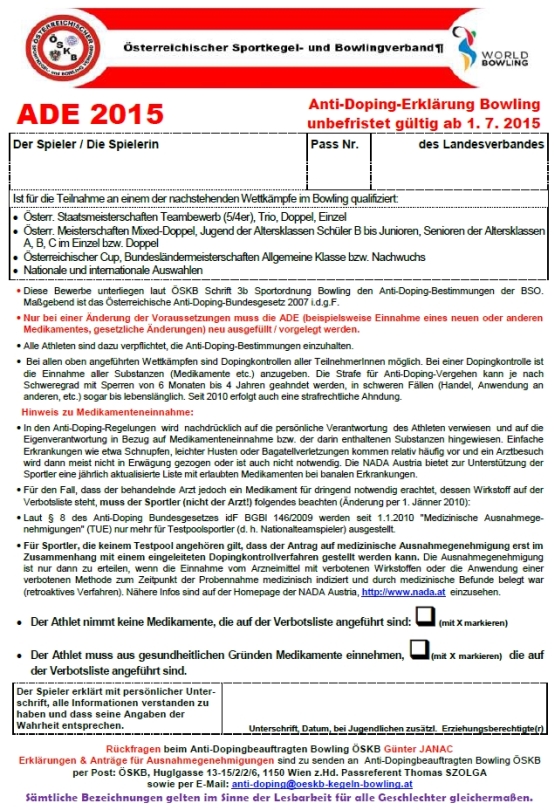 Spielpläne - BahneneinteilungDer LV behält sich Änderungen der Spielpläne aus Gründen der Sportlichkeit vor.6 Mannschaften in der Liga, Round Robin mit 6 Teilnehmern1. Runde	1	-	2	3	-	4	5	-	62. Runde	5	 -	4	1	-	6	2	-	33. Runde	3	-	1	2 	-	5	6	-	44. Runde	2	-	6	4	-	1	3	-	55. Runde	1	-	5	6	-	3	4	-	2Im Interesse der Fairness wird empfohlen, die 6er-Ligen nach 8er-Plan zu spielen – die Reserven wechseln im Raster mit.8 Mannschaften in der Liga, Round Robin mit 8 Teilnehmern1. Runde	1 - 2	3 - 4	5 - 6	7 - 82. Runde	6 - 8	5 - 7	2 - 4	1 - 33. Runde	5 - 4	1 - 8	7 - 3	2 - 64. Runde	3 - 6	7 - 2	1 - 5	8 - 45. Runde	7 - 1	4 - 6	3 - 8	5 - 26. Runde	2 - 3	8 - 5	4 - 1	6 - 77. Runde	4 - 7	6 - 1	8 - 2	3 - 510 Mannschaften in der Liga, Round Robin mit 10 Teilnehmern1. Runde	1	-	2	3	-	4	5	-	6	7	-	8	9	-	102. Runde	7	-	3	1	 -	6	2	-	9	5	-	10	8	-	43. Runde	4	-	5	9	 -	8	10	-	1	3	-	2	6	-	74. Runde	9	-	1	5	 -	3	4	-	7	8	-	6	10	-	25. Runde	10	-	7	6	 -	2	8	-	3	4	-	1	5	-	96. Runde	5	-	8	4	-	10	7	-	2	6	-	9	1	-	37. Runde	6	-	4	7	-	9	1	-	5	10	-	3	2	-	88. Runde	3	-	9	8	-	1	6	-	10	2	-	4	7	-	59. Runde	8	-	10	2	-	5	9	-	4	1	-	7	3	-	612 Mannschaften in der Liga, Round Robin mit 12 Teilnehmern1. Runde	1	- 	2	3	-	4	5	-	6	7	-	8	9	-	10	11	-	122. Runde	4	-	5	6	-	2	12	 -	3	9	-	11	1	–	7	10	-	83. Runde	9	-	3	1	-	10	11	-	4	5	-	12	8	–	2	6	 -	74. Runde	7	 -	12	5	-	8	9	-	2	10	-	4	11	 –	6	1	 -	35. Runde	11	-	8	9	-	7	1	–	5	6	-	3	10	–	12	2	-	46. Runde	10	 -	6	11	-	1	3	-	8	12	 - 2	7	–	4	9	-	57. Runde	5	-	7	4	-	12	2	-	10	1	 - 9	6	–	8	3	-	118. Runde	12	-	9	10	-	5	7	-	11	4	 - 6	2	–	3	8	-	19. Runde	6	-	1	2	-	11	8	-	12	3	 - 5	4	–	9	7	-	1010. Runde	3	–	10	8	–	9	4	-	1	2	–	7	5	–	11	12	–	611. Runde	8	–	4	7	–	3	6	–	9	11	–	10	12	–	1	5	-	2Der LV Nr. 29hat im aktuellen Sportjahrhat im aktuellen Sportjahr22VEREINEVEREINEPflichtbewerb istTeambewerbXTRIOTRIOMannschaftsbewerbeDamenTeamsHerrenTeamsTEAM (He.5er, Da.4er)JA12JA29TRIOJA13JA45CUP Wr.JA5JA13Einzel, Doppel, MixedDamenHerrenMixedNenntagDOPPELJAJA26.09.2018EINZELJAJA12.12.2018MIXEDJA17.04.2019JugendDamenHerrenMixedNenntagDOPPELJAJA17.10.2018EINZELJAJA17.10.2018MIXEDSeniorenDamenHerrenMixedNenntagDOPPELJAJA10.04.2019EINZELJAJA30.01.2019MIXEDJA27.03.2019BewerbDamenDamenHerrenHerrenTeambewerb Lt. Liga-Endstand (*)Lt. Liga-Endstand (*)Lt. Liga-EndstandLt. Liga-EndstandTrioLt. Liga-EndstandLt. Liga-EndstandLt. Liga-EndstandLt. Liga-EndstandCUPFinalisten Wr.CUPFinalisten Wr.CUPFinalisten Wr.CUPFinalisten Wr.CUPBewerbDamenHerrenMixedNenntagDoppelJAJA12.09.2018EinzelJAJA28.11.2018MixedJA20.02.2019Sen.-DoppelJAJA05.09.2018Sen.-EinzelJAJA07.11.2018Allenfalls sonstige freiwillige Bewerbe, wie gemischte Senioren-Doppel oder vereinsübergreifende Mixed-Bewerbe – diese gelten aber nicht als Landesmeisterschaften!Allenfalls sonstige freiwillige Bewerbe, wie gemischte Senioren-Doppel oder vereinsübergreifende Mixed-Bewerbe – diese gelten aber nicht als Landesmeisterschaften!Allenfalls sonstige freiwillige Bewerbe, wie gemischte Senioren-Doppel oder vereinsübergreifende Mixed-Bewerbe – diese gelten aber nicht als Landesmeisterschaften!Allenfalls sonstige freiwillige Bewerbe, wie gemischte Senioren-Doppel oder vereinsübergreifende Mixed-Bewerbe – diese gelten aber nicht als Landesmeisterschaften!Allenfalls sonstige freiwillige Bewerbe, wie gemischte Senioren-Doppel oder vereinsübergreifende Mixed-Bewerbe – diese gelten aber nicht als Landesmeisterschaften!EinzelDoppelMixedNenntagDamenJAJASiehe A.2HerrenJAJASiehe A.2MixedJASiehe A.2KategorieAllgem. KlasseJugendSeniorenNenntagDamenJAJAJA03.04.2019HerrenJAJAJA03.04.2019Teambewerb2. Landesliga1.Kl.2.Kl.3.Kl.4.Kl.Damen (4er)-----DA1-------------Herren (5er)H2LLH1H2-------Trio2. Landesliga1.Kl.2.Kl.3.Kl.4.Kl.DamenDA1------HerrenH1H2A, H2BH3A, H3B, ------Head to Head – BewerbeHead to Head – Bewerbe1.Kl.2.Kl.3.Kl.4.Kl.6er Damen------------------6er Herren------------------4er Damen------------------4er Herren------------------6er-Mixed1.Kl.2.Kl.------4er-Mixed1.Kl.2.Kl.------Christian KÖRBER ehChristian SÖLLNER ehKurt KRENNER ehPräsidentSportobmannSportobmann Stv. BEWERBNENNTAGQUALIWR.MEISTERSCHAFTDamenHerrenRanglisten Doppel26.09.201815.10.201801.12.201827.01.2019PlusPlusWiener Jugend Doppel17.10.2018---26./28.10.2018CumberlandCumberlandWiener Jugend Einzel17.10.2018---26./28.10.2018CumberlandCumberlandRanglistenEinzel12.12.201807.01.201912.01.201902.02.2019PlusPlusWiener Senioren Einzel30.01.201925.02.201910.03.201931.03.2019A+B-CumberlandC-PlusPlus                           Wiener Senioren Mixed27.03.201914.04.201920.05.201925.05.2019PlusPlusBSA03.04.2019---15.04.2019CumberlandCumberlandWiener Senioren Doppel10.04.201901.05.201904.05.201916.06.2019CumberlandPlusRanglisten Mixed17.04.201906.05.201911.05.201930.05.2019PlusPlusQuali f. Ö-CUPDamen: Spielberechtigt sind die Wiener Liga (Pflicht) und die Finalisten aus dem Wiener Cup Bewerb. Die Anzahl der startberechtigten Mannschaften – siehe ÖSKBHerren: Spielberechtigt sind die Wiener Liga und 2. Landesliga (Pflicht) sowie die Finalisten aus dem Wiener Cup Bewerb. Die Anzahl der startberechtigten Mannschaften – siehe ÖSKBBei Bedarf können vom ÖSKB die jeweils 3. und 4. Plätze der Damen und Herren vom Wiener CUP nachnominiert werden. Quali f. STM Doppel- und Einzel bzw. ÖM MixedDer LVWB ermittelt jeweils aus 2 Vorrunden die Teilnehmer für die Semifinali der Staatsmeisterschafts- Einzel- und Doppelbewerbe sowie der ÖM-Mixed.es werden keine Pin mitgenommenreine Pinwertungbei gleicher Pinanzahl wird der geringere Unterschied zwischen höchstem und niedrigstem Spiel (Mannschaftsspiel bei Doppel und Mixed-Doppel) herangezogenliegt weiterhin eine Gleichheit vor, wird der geringere Unterschied zwischen höchstem und niedrigstem Spiel aller Spieler herangezogenbei weiterer Gleichheit wird das zweithöchste und zweitniedrigste Spiel aller Spieler der Mannschaft herangezogen usw.Der Wiener Landesverband stellt aus den Qualifikationen für die Semifinali xx Einzel / Doppel / Mixed-Doppel (genaue Starteranzahl – siehe ÖSKB). Die Startplätze der Teilnehmer in den einzelnen Hallen werden prozentmäßig ermittelt und vor dem Start per Aushang bekannt gegeben.Nach der Qualifikation wird die komplette Ergebnisliste am Nenntag an den ÖSKB übermittelt. Die Startlisten und Bedingungen für das Finale entnehmen Sie bitte dem ÖSKB-Jahressportprogramm.Quali f. ÖM SeniorenDer LV Wien ermittelt jeweils aus 2 Vorrunden (2 x 6 Spiele) die Teilnehmer für die Semifinali der ÖM Senioren Einzel und Doppel in der jeweiligen Altersklasse (Damen 50+ / 60+, Herren A / B / C)NachwuchsKeine Kontigentierung, Ausschreibung erfolgt getrenntNicht medaillenberechtigte TeamsSpielen in einer Liga „nicht medaillenberechtigte“ Teams mit (z.B. Trio mit 2 oder 3 Ausländern, so werden diese in der Tabelle entsprechend gekennzeichnet. Trifft für LV Wien nicht zu.1Alle gemeldeten Herrenmannschaften TeamSiehe Liga Einteilungsplan2Alle gemeldeten Damenmannschaften TeamSiehe Liga Einteilungsplan3Alle gemeldeten Mannschaften HtH (4er)Siehe Liga Einteilungsplan4Alle gemeldeten Mannschaften HtH (6er)Siehe Liga Einteilungsplan5Alle gemeldeten Damen- undHerrenmannschaften TrioSiehe Liga Einteilungsplan6Ranglistenmeisterschaften für Damen-, Herren- und Mixed-DoppelStartberechtigt sind alle Spieler mit einem gültigen Spielerpass des LVWB7Ranglistenmeisterschaft für Damen- undHerren-EinzelStartberechtigt sind alle Spieler miteinem gültigen Spielerpass des LVWB8Wiener Meisterschaften für Mixed-DoppelStartberechtigt sind 26 Mixed-Doppel, auch vereinsübergreifend9Wiener Meisterschaften für Damen- und HerrendoppelStartberechtigt sind 30 Herrendoppel und 30 Damendoppel10Wiener Meisterschaften für Damen- undHerren-EinzelStartberechtigt sind die besten 10 Herren und 10 Damen aller Ranglistenmeisterschaften11Qualifikation für StaatsmeisterschaftenDoppel, Einzel, OEM Mixed-DoppelStartberechtigt sind alle Spieler mit einem gültigen Spielerpass des LVWB12Wiener Cup nur für untere LigenJede gemeldete Mannschaft, sofern sie an der Team-Meisterschaft teilnimmt13Qualifikation Österreichischer CupJede gemeldete Mannschaft, sofern sie an der Team-Meisterschaft teilnimmt, ab H2LL, WLH und WLD aufwärts, Finalisten Wr. Cup Damen/Herren. Bei Bedarf können vom ÖSKB die jeweils 3. und 4. Plätze der Damen und Herren vom Wiener CUP nachnominiert werden.14SeniorenbewerbeStartberechtigt sind alle Spieler mit einem gültigen Spielerpass des LVWB in der jeweiligen Altersklasse15Schüler-, Jugend- und JuniorenbewerbeStartberechtigt sind alle Spieler mit einem gültigen Spielerpass des LVWB in der jeweiligen Altersklasse16BowlingsportabzeichenStartberechtigt sind alle Spielermit einem gültigen Spielerpass des LVWB einmal pro Sportjahr17All-Event-Wertung DAMENAlle Damen mit einer Mindestspielanzahl von 100 (einhundert) Spielen. Es werden alle im Rahmen dieser Ausschreibung des LVWB absolvierten Spiele für die All-Event-Wertung herangezogen18All-Event-Wertung HERRENAlle Herren mit einer Mindestspielanzahl von 100 (einhundert) Spielen.Es werden alle im Rahmen dieser Ausschreibung des LVWB absolvierten Spiele für die All-Event-Wertung herangezogen.RanglisteHerrenDamenAüber 190über 180B180 bis 189,999170 bis 179,999C170 bis 179,999160 bis 169,999D160 bis 169,999150 bis 159,999Ebis 159,999bis 149,999RanglistenDamen und HerrenDoppelEinzelMixed-DoppelRanglistenDamen und Herren2 x 6 Spiele2 x 6 Spiele2 x 6 Spielereine Pinwertungbei gleicher Pinanzahl wird der geringere Unterschied zwischen höchstem und niedrigstem Spiel (Mannschaft) herangezogenliegt weiterhin eine Gleichheit vor, wird der geringere Unterschied zwischen höchstem und niedrigstem Spiel aller Spieler der Mannschaft herangezogenbei weiterer Gleichheit wird das zweithöchste und zweitniedrigste Spiel aller Spieler der Mannschaft herangezogen usw.reine Pinwertungbei gleicher Pinanzahl wird der geringere Unterschied zwischen höchstem und niedrigstem Spiel (Mannschaft) herangezogenliegt weiterhin eine Gleichheit vor, wird der geringere Unterschied zwischen höchstem und niedrigstem Spiel aller Spieler der Mannschaft herangezogenbei weiterer Gleichheit wird das zweithöchste und zweitniedrigste Spiel aller Spieler der Mannschaft herangezogen usw.reine Pinwertungbei gleicher Pinanzahl wird der geringere Unterschied zwischen höchstem und niedrigstem Spiel (Mannschaft) herangezogenliegt weiterhin eine Gleichheit vor, wird der geringere Unterschied zwischen höchstem und niedrigstem Spiel aller Spieler der Mannschaft herangezogenbei weiterer Gleichheit wird das zweithöchste und zweitniedrigste Spiel aller Spieler der Mannschaft herangezogen usw.reine Pinwertungbei gleicher Pinanzahl wird der geringere Unterschied zwischen höchstem und niedrigstem Spiel (Mannschaft) herangezogenliegt weiterhin eine Gleichheit vor, wird der geringere Unterschied zwischen höchstem und niedrigstem Spiel aller Spieler der Mannschaft herangezogenbei weiterer Gleichheit wird das zweithöchste und zweitniedrigste Spiel aller Spieler der Mannschaft herangezogen usw.Wiener Meisterschaften Damen und Herren Einzel 10 Einzel qualifizieren sich für das Wiener Finale. 2 Reservisten haben Anwesenheitspflicht vor dem ersten Spiel. Gespielt wird ein Round Robin um den Wiener Meistertitel.Wiener Meisterschaften Damen und Herren Doppel30 Doppel qualifizieren sich für das Wiener Finale. 2 Reservisten haben Anwesenheitspflicht vor dem ersten Spiel. Gespielt wird eine 6-er Serie mit Cut auf Top 4.Danach Round Robin um den Wiener Meistertitel.Wiener Meisterschaften Mixed Doppel (vereinsübergreifend möglich)26 Mixed-Doppel qualifizieren sich für das Wiener Finale (die Nummerierung / Reihung erfolgt nach den gespielten Pins und gilt bis zum Finalspiel)2 Reservisten haben Anwesenheitspflicht vor dem ersten Spieldie 6 pinstärksten Mixed-Doppel aus den Vorrunden haben in der ersten Runde ein Freilosdas 7. Doppel spielt gegen das 26., das 8. spielt gegen das 25. usw.Ab 1/8-Finale Übernahme des Turnierplans für ein 16-er Feld wie im Tennis, bis zum Finale. Während der Wartezeit zwischen den Ausscheidungen darf nicht mehr gespielt und nicht eingespielt werden. Eine weitere Nachreihung von Spielern erfolgt nicht.Team Mannschaft – Herren (Pflichtbewerb)Team Mannschaft – Herren (Pflichtbewerb)Wertung1. Landesliga (WLH)2. Landesliga (H2LL) Jeweils 8-er LigaGespielt werden 7 Runden – 5 Spiele gegen jeweils andere Mannschaften der Liga überlappendDie 8. Runde wird als 8-er Round Robin gespieltReine Pinwertung: gespielte Pins + Bonuspins (Sieg 100 Pins, Unentschieden 50 Pins) ergeben das Tagesergebnis. Die letzte Stelle wird abgeschnitten und auf-bzw.abgerundet; z.B. 5.000 gespielte Pins + 500 Bonuspins = 5.500 Pins ergibt ein Tagesergebnis von 550 Punkten1. Klasse (H1)2. Klasse (H2)H2: das 1.und 2. Spiel der 1.Runde erfolgt ohne Siegpunkte je Runde 1 Spiel gegen drei andere Mannschaften der Liga, somit gesamt 3 Spielea) Petersenpunkt (50 Pin = 1 Petersenpunkt) und Restpinb) für den Sieg pro Spiel je 1 Petersenpunktc) Pingleichheit bei Spiel je ½ PetersenpunktTeam Mannschaft – Damen (Pflichtbewerb)Team Mannschaft – Damen (Pflichtbewerb)WertungLandesliga (WLD)je Runde 1 Spiel gegen jede andere Mannschaft der Liga, somit gesamt 5 SpieleReine Pinwertung: gespielte Pins + Bonuspins (Sieg 80 Pins, Unentschieden 40 Pins) ergeben das Tagesergebnis. Die letzte Stelle wird abgeschnitten und auf-bzw.abgerundet; z.B. 5.000 gespielte Pins + 400 Bonuspins = 5.400 Pins ergibt ein Tagesergebnis von 540 Punkten1. Klasse (DA1)Das 1.und 2. Spiel der 1.Runde erfolgt ohne Siegpunkte Je Runde 1 Spiel gegen drei andere Mannschaften der Liga, somit gesamt 3 Spielea) Petersenpunkt (50 Pin = 1 Petersenpunkt) und Restpinb) für den Sieg pro Spiel je 1 Petersenpunktc) Pingleichheit bei Spiel je ½ PetersenpunktTrio Mannschaft – Damen + HerrenTrio Mannschaft – Damen + HerrenWertungDamen und HerrenIn Ligen mit 8 bzw. 7 Mannschaften – Je Mannschaft und Spieltag 7 Spiele nach Rhythmus der 8er Liga.In Ligen mit 6 bzw. 5 Mannschaften –Je Mannschaft und Spieltag 5 Spiele nach Rhythmus der 6er Liga.In 4er Ligen spielt je Spieltag jeder 2 x (zwei mal) gegen jeden Gegnera) für den Sieg pro Spiel 2 (zwei) Punkteb) für ein Unentschieden 1 (ein) Punktc) bei Punktegleichheit in der Tabelle gilt die höherePinanzahl4er- und 6er Mannschaft gemischt4er- und 6er Mannschaft gemischtWertungAlle KlassenJeder spielt gegen jeden der gegnerischen Mannschaft ein SpielJede Dame einer Mannschaft bekommt 8 Handicap Punkte pro Spiel (wird nur für das Ergebnis herangezogen, zählt nicht in der Schnittliste o.ä.)a) für den Sieg pro Spiel 2 (zwei) Punkteb) für ein Unentschieden 1 (ein) Punktc) bei Punktegleichheit in der Tabelle gilt die höhere PinanzahlLV-BewerbeLandesmeisterschaftenDie Spielerpässe müssen im Spielerbereich gesammelt aufliegenLV-BewerbeNachgeordnete LigenDie Spielerpässe müssen im Spielerbereich gesammelt aufliegenLV-BewerbeSonstige BewerbeDie Spielerpässe müssen im Spielerbereich gesammelt aufliegenWiener Landesliga1. KlasseKein Absteiger in die 1. Klasse (Montagsliga)Kein Aufsteiger in die WLD (Sonntagsliga) Wiener Landesliga2. LandesligaLetztplatzierter steigt ab in die 2.LLSieger steigt auf in die WLH              Kein Absteiger in die 1.Kl. (Montagsliga)Wiener LandesligaDer 8.Platzierte der Wiener Landesliga steigt abin die 1. Klasse1. KlasseDer Sieger der 1. Klasse steigt aufin die Wiener Landesliga